ARRETE LA PRESENTE LISTE A QUATRE VINGT CINQ (85) NOMS             BON RETOUR A TOUSMANIFESTE DU VOL ARRIVEE DU 26 SEPTEMBRE 2017 VERS 07 H 50 MN A OUAGADOUGOU                                                      (Agence TALBYA)                     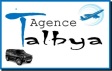 MANIFESTE DU VOL ARRIVEE DU 26 SEPTEMBRE 2017 VERS 07 H 50 MN A OUAGADOUGOU                                                      (Agence TALBYA)                     MANIFESTE DU VOL ARRIVEE DU 26 SEPTEMBRE 2017 VERS 07 H 50 MN A OUAGADOUGOU                                                      (Agence TALBYA)                     MANIFESTE DU VOL ARRIVEE DU 26 SEPTEMBRE 2017 VERS 07 H 50 MN A OUAGADOUGOU                                                      (Agence TALBYA)                     MANIFESTE DU VOL ARRIVEE DU 26 SEPTEMBRE 2017 VERS 07 H 50 MN A OUAGADOUGOU                                                      (Agence TALBYA)                     MANIFESTE DU VOL ARRIVEE DU 26 SEPTEMBRE 2017 VERS 07 H 50 MN A OUAGADOUGOU                                                      (Agence TALBYA)                     